The Project Management Body of Knowledge contains nine knowledge areas. The third knowledge area is Project Time Management.This knowledge area provides guidance on managing the schedule of a specific project. This starts with defining the activity, sequencing the activity, estimating how long an action will take, developing a schedule, and controlling the schedule.This knowledge area is important to my project because time management is key to ensuring that a complete project or a milestone is delivered in a timely manner.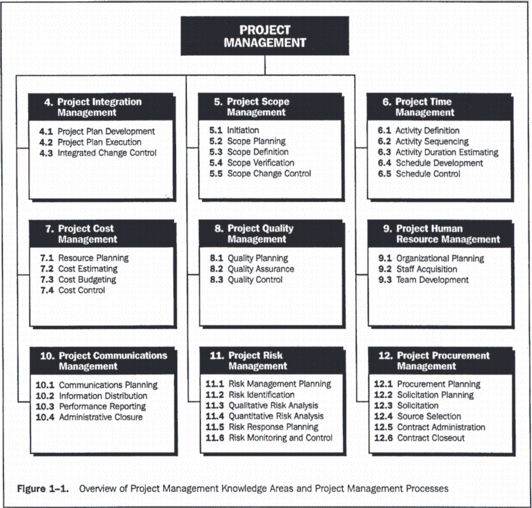 